一人有限公司及股份有限公司范文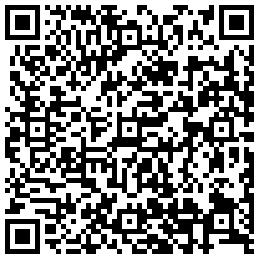 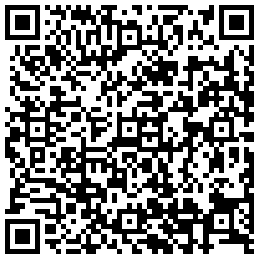 章程（独资设董事会、监事会）章程（独资设董事会不设监事会）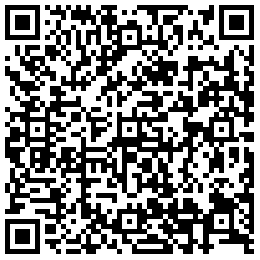 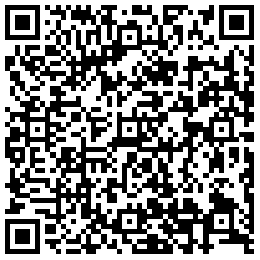 章程（独资不设董事会设监事会）章程（独资不设董事会、监事会）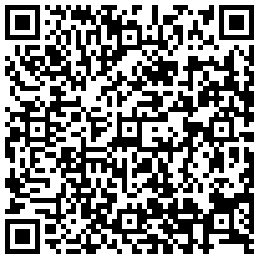 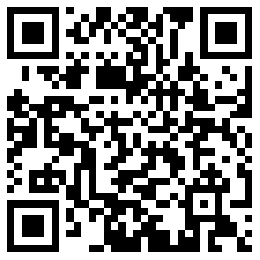 股份有限公司章程股东会纪要